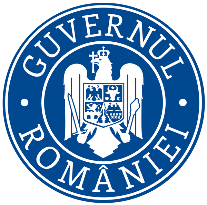                          Ministerul Mediului, Apelor și Pădurilor         Agenţia Naţională pentru Protecţia Mediului Nr:Decizia etapei de încadrareProiect    Ca urmare a solicitării de emitere a acordului de mediu adresate de Balica Florică – viceprimar – reprezentant PRIMĂRIA COMUNEI GOGOŞU, cu sediul în localitatea Gogoşu, comuna Gogoşu, judeţul Mehedinţi, înregistrată la APM Mehedinţi cu nr. 2805  din 28.02.2019, îndrumar nr.9311 din 03.07.2019 și completări solicitate prin îndrumar înregistrate cu nr.7312 din 10.07.2020, în baza Legii nr. 292/2018 privind evaluarea impactului anumitor proiecte publice şi private asupra mediului şi a Ordonanţei de urgenţă a Guvernului nr. 57/2007 privind regimul ariilor naturale protejate, conservarea habitatelor naturale, a florei şi faunei sălbatice, aprobată cu modificări şi completări prin Legea nr. 49/2011, cu modificările şi completările ulterioare, autoritatea competentă pentru protecţia mediului APM Mehedinţi  decide, ca urmare a consultărilor desfăşurate în cadrul şedinţei Comisiei de analiză tehnică  din data de 07.06.2019 și a completărilor documentației cu avizul de gospodărire a apelor, înregistrat la Agenția pentru Protecția Mediului Mehedinți cu nr.7312 din 10.07.2020, că proiectul “Construire pod peste pârâul Blahnița în localitatea Balta Verde, comuna Gogoșu, judeţul Mehedinţi” propus a fi amplasat în extravilanul localității Balta Verde, comuna Gogoşu, judeţul Mehedinţi;    - nu se supune evaluării impactului asupra mediului.    Justificarea prezentei decizii:    I. Motivele pe baza cărora s-a stabilit necesitatea neefectuării evaluării impactului asupra mediului sunt următoarele:	1. Caracteristicile proiectului:    a) proiectul se încadrează în prevederile Legii nr.292/2018 privind evaluarea impactului anumitor proiecte publice şi private asupra mediului, anexa nr. 2, pct. 10 – Proiecte de infrastructură;  b) dimensiunea și concepția întregului proiect: se intenţionează realizarea unei legături rutiere între localitatea Balta Verde, comuna Gogoşu, judeţul Mehedinţi şi loturile agricole aflate la sud-vest de localitatea Balta Verde, prin construcţia unui pod de beton armat nou peste pârâul Blahnița. În prezent pe amplasamentul studiat există un pod alcătuit din două prefebricate din beton, pod ce nu face față traficului crescut din zonă, fiind deseori depășit de debitele crescute ale pârâului Blahnița în perioadele cu precipitații bogate, nefiind asigurat debușeul pentru scurgerea în siguranță a apelor.Amplasamentul podului ce urmează a se construi este localizat în localitatea Balta Verde, comuna Gogoșu, județul Mehedinți, cu acces dinspre DN56C Balta Verde- Pasaj braț Dunărea.Coordonate STEREO 70 pentru localizarea investiției:• mal drept Pct. 1 : X=318020,963 Y=307309,536• mal drept Pct. 2 : X=318007,423 Y=307325,432• mal drept Pct. 3 : X=318006,046 Y=307329,188• mal drept Pct. 4 : X=318014,350 Y=307367,622• mal stâng Pct. 5 : X=317994,347 Y=307379,792• mal stâng Pct. 6 : X=317982,459 Y=307320,897• mal stâng Pct. 7 : X=317983,749 Y=307317,196• mal stâng Pct. 8 : X=318004,574 Y=307279,781Podul se va construi perpendicular pe axul pârâului Blahnița, prin racordări cu rampe de acces la traseul existent al drumului de exploatare ce face legătura între amplasamentul podului și localitatea Balta Verde.SuprastructuraStructura podului se va realiza din grinzi de beton prefabricate precomprimate cu fire aderenete cu lungimea L=18,00 m și înălțimea H=0,93 m. Cele trei grinzi vor fi așezate joantiv, conlucrarea dintre ele se va realiza printr-o placă de suprabetonare din beton armat de clasa C25/30 care se va realiza pe toată lățimea podului. Calea de pod se va realiza din beton asfaltic în două straturi de 3 cm fiecare, după realizarea hidroizolației necesare.La marginea exterioară se montează parapetul podului realizat din panouri de țevi metalice.Rezemarea suprastructurii pe bancheta culeilor se face prin intermediul aparatelor de reazem fixe și mobile din neopren.InfrastructuraInfrastructura este alcătuită din două culei de greutate cu elevațiile din beton armat C25/30, având cuzineții, zidurile de gardă și zidurile întoarse din beton armat C25/30.. Culeile au fundații directe din beton C16/20.Zidurile întoarse au o lungimje de 2,00m și o grosime variabilă 0,60m.Se vor realiza 4 aripi având elevațiile din beton simplu C25/30 cu o înălțime variabilă cuprinsă între 1,00-3,50m, cu fundații directe din beton simplu C16/20, pentru racordarea podului la albia existentă.Aripile în lungime de 5,49m fiecare se vor construi perpendicular pe elevasțiile culeilor și se vor încastra în digurile ce mărginesc albia minoră a râului Blahnița.Pentru realizarea legăturii dintre podul proiectat și drumul de acces, s-au prevăzut rampe de acces pe pod în lungime totală de 115,00m și înălțimea de 1,10m.În vederea evitării tasărilor pe rampele de acces la podul proiectat s-au prevăzut plăci de racordare din beton armat cu lungimea de 3,00 m.Rampele de acces la pod au 5,00m lățime partea carosabilă cu următorul sistem rutier:20 cm strat balast grosime după compactare sort 0-63mm, grad de compactare 98%15 cm piatră spartă conmpactată6 cm beton asfaltic BAPC 16 – strat de uzurăAcostamentele au 0,75 m lățime și sunt alcătuite dintr-un strat de 21 cm balast.Lucrări adiacenteAlte lucrări ce se impun:Regularizarea albiei râului Blahnița pe o lungime de 50,00m în amonte și 25,00 m în aval de amplasamentul podului proiectat, astfel încât să fie asigurat debușeul pentru scurgerea în siguranță a apelor sub pod.Pe malul stâng al râului Blahnița, amonte de podul propus se vor realiza lucrări de protecție pe o lungime de 30,00 m.Aceste lucrări constă din pereu beton cu grosimea de 15cm pe un pat de balast de 15 cm, cu ginda din beton C25/30 la baza taluzurilor având dimensiunile de 60x90 cm.Dimensiunile podului:Clasa de importanţă IV, conf. STAS 4273/83, Lungime - L=18,00m; șățime carosabil B=4,00m; lățime carosabil rampe acces -5,00m; garda (spațiu siguranță)H=0,81m, cota intrados grindă – 39,17 mdMN; cota NAE Q1% - 38,36 mdMN; cota talvegului – 36,37 mdMN; cota dig de apărare mal – 39,00 mdMN.  c) cumularea cu alte proiecte: nu este cazul;  d)utilizarea resurselor naturale, în special a solului, a terenurilor, a apei şi a biodivesităţii: în cantităţi limitate se folosesc balast, piatră spartă,beton asfaltic, beton armat, apă, combustibili  pentru utilaje, achiziționate de la firme autorizate;  e)cantitate și tipurile de deșeuri generate/gestionate: - proiectul va genera deşeuri  fără caracter periculos  în etapa de execuţie, deşeuri din construcţii și deșeuri menajere.f)poluarea și alte efecte negative: AER: pe perioada execuţiei lucrărilor de construcţii, sursele de poluare a aerului atmosferic sunt reprezentate de:lucrările pentru realizare pod – generează emisii slabe de praf în atmosferă;utilajele/echipamentele cu care se execută lucrările prevăzute prin proiect – emisii specifice arderilor motoarelor cu combustie internă;pe perioada de funcţionare – nu este cazul.APĂ: pe perioada de construire a obiectivului de investiţii există posibilitatea apariţiei poluării accidentale datorită utilajelor/maşinilor prost întreţinute. În cazul unor scurgeri accidentale, aceste substanţe pătrund în albia pârâului Blahnița.SOL: în timpul perioadei de execuţie, solul ar putea fi poluat fie local, fie pe zone restrânse cu poluanţi de natura produselor petroliere sau uleiurilor minerale provenite de la utilajele de execuţie,ZGOMOT:zgomotul și alte surse de disconfort pot apărea de la utilaje în timpul executării proiectului;g)riscurile de accidente majore și/sau dezastre relevante pentru proiectul în cauză, inclusiv cele cauzate de schimbările climatice, conform informațiilor:   nu se vor utiliza substanţe periculoase, tehnologia nu prezintă risc de accidente majore. Datorită dimensiunilor reduse ale proiectului nu se vor degaja cantități notabile de gaze cu efect de seră;h)riscurile pentru sănătatea umană: la faza de implementare a proiectului nu sunt identificate riscuri pentru sănătatea umană. 2. Amplasarea proiectului:utilizarea actuală și aprobată a terenurilor: terenul pe care se va implementa proiectul este situat în extravilanul localităţii Balta Verde, comuna Gogoşu și este domeniu public al comunei Gogoşu;bogăția, disponibilitatea, calitatea și capacitatea de regenerare relative ale resurselor naturale (inclusiv solul, terenurile, apa și biodiversitatea) din zonă și din subteranul acesteia –   proiectul va utiliza în cantităţi limitate - combustibili  pentru utilaje,  agregate minerale, apă, piatră spartă -în etapa de realizare a proiectului;capacitatea de absorbţie a mediului natural: 1.zone umede, zone riverane, guri ale râurilor: lucrări în albia minoră a pârâului Apa Jienei;2.zone costiere și mediul marin: nu este cazul;3.zonele montane și forestiere: nu este cazul;4.arii naturale protejate de interes național, comunitar, internațional: amplasamentul pe care urmează să se realizeze proiectul se află situat în aria de protecţie specială avifaunistică ROSPA0011 Blahniţa al cărui custode este Agenţia Naţională pentru Arii Naturale Protejate conform Punctului de Vedere nr. 255 din 04.03.2019, emis de Biroul Calitatea Factorilor de Mediu din cadrul APM Mehedinți și a punctului de vedere al A.N.A.N.P. nr.5701/04.06.2019 pentru acest proiect urmează să se obţină avizul custodelui.5.zone clasificate sau protejate conform legislației în vigoare: nu este cazul;6.zonele în care au existat deja cazuri de nerespectare a standardelor de calitate a mediului prevăzute de legislația națională și la nivelul Uniunii Europene și relevante pentru proiect sau în care se consideră că există astfel de cazuri: nu este cazul.7.zonele cu o densitate mare a populației: lucrările se vor realiza şi în zone populate, o parte din aceste drumuri comunale – cele din intravilan străbat zone populate;8.peisajele și situri importante din punct de vedere istoric, cultural sau arheologic: conform punctului de vedere transmis electronic în data de 09.04.2019 al Direcţiei Judeţene pentru Cultură Mehedinţi, înregistrat la Agenția pentru Protecția Mediului Mehedinți cu nr.5140/09.04.2019  este necesar un diagnostic arheologic în zona investiției.Pentru diagnosticul arheologic beneficiarul se poate adresa unei instituții abilitate pentru a efectua acest diagnostic – pe raza județului Mehedinți a asemenea instituție este Muzeul Regiunii Porților de Fier Drobeta Turnu Severin. 3.Tipurile și caracteristicile impactului potențial:importanța și extinderea spațială a impactului: proiectul va avea impact local, numai în zona de lucru, în perioada de execuție, fără a fi afectată populația comunei Gogoşu;natura impactului: la faza de execuție sursele de poluare vor avea un impact minor asupra aerului datorită emisiilor de particule în suspensie, rezultate din săpături, emisii de poluanți specifici gazelor de eșapament rezultate de la utilajele cu care se vor executa operațiile și de la vehiculele pentru transportul materialelor, de asemenea la faza de execuție a proiectului, impactul asupra factorului de mediu sol/subsol poate fi unul semnificativ dacă se produc poluări cu produse petroliere provenite de la utilaje, stocarea necontrolată a deșeurilor, etc;la implementarea proiectului sursele potențiale de zgomot sunt lucrările propriuzise de realizare a sistemului rutier, transportul materialelor;natura transfrontieră a impactului – nu este cazul;intensitatea şi complexitatea impactului –proiectul propus generează un impact pozitiv indirect, pe termen lung asupra calităţii aerului (diminuarea prafului şi a fenomenelor de vântuire datorită pietruirii), din punct de vedere social şi economic, contribuind la dezvoltarea comunităţii; probabilitatea impactului – redusă, numai pe perioada de execuţie;debutul, durata, frecvenţa şi reversibilitatea preconizate ale impactului – durata aproximativă a implementării proiectului și implicit a impactului asupra mediului este evaluată la trei luni;cumularea impactului cu impactul altor proiecte existente și/sau aprobate: nu este cazul;posibilitatea de reducere efectivă a impactului: se vor respecta condiţiile de realizareimpuse prin prezentul act.    II. Motivele pe baza cărora s-a stabilit necesitatea neefectuării evaluării adecvate sunt următoarele:proiectul  intră sub incidenţa art.28 din O.U.G. nr.57/2007 privind regimul ariilor natural protejate, conservarea habitatelor natural, a florei şi faunei sălbatice, aprobată prin Legea nr.49/2011, cu modificările şi completările ulterioare  - conform punctului de vedere nr.255/04.03.2019, emis de Biroul Calitatea Factorilor de Mediu din cadrul Agenţiei pentru Protecţia Mediului Mehedinţi și a punctului de vedere al A.N.A.N.P. nr.5701/04.06.2019 s-a stabilit necesitatea neefectuării evaluării adecvate şi obţinerea avizului ANANP.        III. Motivele pe baza cărora s-a stabilit necesitatea neefectuării evaluării impactului asupra corpurilor de apă – pentru acest proiect s-a obţinut avizul nr.26/09.07.2020 de gospodărire a apelor, emis de S.G.A. Mehedinți – înregistrat la Agenţia pentru Protecţia Mediului Mehedinţi cu nr. 7312/10.07.2020.Realizarea acestui proiect se va face cu respectarea următoarelor condiții :a). pentru factorul de mediu apă: se vor folosi toalete ecologice pentru personalul ce execută lucrarea;-în perioada de execuţie a proiectului se va delimita foarte bine zona de lucru şi se va evita ocuparea, suplimentarea sau lărgirea frontului de lucru în afara amplasamentului în vederea limitării riscului de poluare al apei şi solului;-organizarea de şantier se va realiza numai pe amplasamentul proiectului, limitându-se minim suprafeţele ocupate; în cazul  organizării de şantier se va crea un sistem adecvat de drenaj al apelor pluviale – rigole perimetrale impermeabilizate; suprafaţa ocupată de organizarea de şantier fie se va betona, fie se va impermeabiliza fie se va balasta;  apa potabilă va fi  procurata din surse controlate iar grupurile sanitare (toalete ecologice) folosite la organizarea de santier se vor vidanja periodic numai cu firme autorizate; după terminarea lucrărilor suprafaţa ocupată de spaţiile de depozitare/organizarea de şantier – va fi adusă la starea initială (se va curăţa amplasamentul organizării de şantier de orice fel de rest de materii prime/materiale, deşeuri, se vor lua măsuri de protejare a solului prin decaparea stratului vegetal şi refacerea acestuia după executarea investiţiei); - este interzisă spalarea utilajelor în cursul de apă;este interzisă aruncarea oricărui material în albie sau pe malurile canalului colector principal;- se vor regasi pe amplsament produse absorbante ce se vor folosi în cazul unor poluări accidentale;-lucrările se vor executa numai pe terenuri reglementate din punct de vedere juridic;-lucrările proiectate se vor corela funcţional sub aspect hidrotehnic cu lucrările existente/executate în zonă;-pe parcursul execuţiei lucrărilor, beneficiarul/constructorul vor permite în caz de necesitate accesul S.G.A. Mehedinţi pentru executarea unor lucrări sau acţiuni necesare în caz de inundaţii, poluări accidentale sau alet situaţii sepcifice cursurilor de apă;-în cazul în care se impune execuţia altor lucrări de gospodărire a apelor faţă de cele avizate, se va solicita la S.G.A. Mehedinţi eliberarea unui aviz modificator; - este interzisă distrugerea şi degradarea lucrărilor de îmbunătăţiri funciare; sunt interzise orice construcţii sau împrejmuiri în ampriza canalului din zonă; orice degradare/distrugere a canalului colector se va repara/remedia pe cheltuiala titularului;b). pentru factorul de mediu aer:-la implementarea proiectului se vor folosi utilaje periodic verificate tehnic, de generație recentă, dotate  cu sisteme catalitice de reducere a poluanților;-transportul de materiale se va face pe trasee optime;-reducerea vitezei de circulației; -măsuri pentru reducerea emisiilor de noxe toxice prin: menținerea utilajelor și mijloacelor de transport în stare tehnică corespunzătoare,  impunerea de restricții de viteză pentru mijloacele de transport;-pentru realizarea investiției se vor utiliza doar căile de acces existente iar transportul      materialelor se va face respectându-se graficul de lucrări în sensul limitării traseului şi programului de lucru în scopul evitării creeării de  disconfort de orice fel locuitorilor din zonă;-depozitele de materii prime ce pot fi antrenate de vânt se vor acoperi evitându-se fenomenul de vântuire;-stropirea suprafeţelor de rulare în perioadele de uscăciune, la intervale de timp astfel încât să se reducă emisia de particule fine generate de traficul din zonă;- dotarea mijloacelor de transport cu prelate;c). pentru factorul de mediu sol:-în perioada de execuție a investiției pot apărea accidental poluări ale solului prin pierderea de carburanți, uleiuri/combustibili de la utilajele folosite, fapt pentru care se vor lua măsuri de asigurare a substanțelor absorbante pe amplasament; orice schimb de ulei/piese/reparaţii/întreţineri la utilajele/autovehiculele din dotare, în incinta amplasamentului este interzisă – aceste operaţiuni – în cazul în care se impun- se vor realiza doar în locuri special amenajate la societăţile autorizate în acest sens; alimentarea utilajelor ce execută lucrarea se va face pe cât posibil la staţiile de distribuţie carburanţi autorizate, în cazul în care această operaţiune se impune – alimentarea autovehiculelor se va face numai în perimetrul organizării de şantier, cât mai departe de canalul colector principal, sub supravegherea atentă a etanşeităţii recipienţilor şi folosindu-se substanţele absorbante în caz de poluare accidentală;d).pentru factorul de mediu zgomot: -investiția se va realiza doar in timpul zilei fără a se creea disconfort fonic  populației și cu respectarea programului de odihnă al acesteia; se vor folosi doar căile de acces existente iar tonajul utilajelor se va adapta tipului de drum folosit;-controlul periodic al zgomotului şi folosirea de utilaje şi mijloace de transport cu motoare performante dotate cu amortizoare de zgomot;-dacă va fi cazul, pentru reducerea impactului zgomotului, la niveluri acceptabile asupra mediului natural şi rezidenţial, se vor folosi panouri fonoabsorbante; e). gospodărirea deșeurilor rezultate pe amplasament:-deşeurile menajere vor fi depozitate controlat, în locuri bine stabilite şi amenajate corespunzător prevederilor în vigoare şi a unei depozitări temporare în pubele destinate fiecărui tip de deşeu în parte; pentru evidenţierea acestei operaţiuni se vor alege pubele de culori diferite şi inscripţionate conform tipului de deşeu pe care îl conţin.-deşeurile menajere vor fi preluate de către o societate de salubritate locală, autorizată pentru activităţi precum colectarea, sortarea, transportul şi depozitarea deşeurilor menajere în locuri special amenajate;- este interzisă depunerea şi acumularea de deşeuri menajere în locuri neconforme şinecontrolat, pentru a nu  genera un impact negativ asupra stării de sănătate a populaţiei din zonă;-după executarea lucrărilor de investiţii zonele afectate vor fi renaturalizate; este interzis să se abandoneze orice tip de deşeu (menajer şi din construcţie)/materie primă pe amplasament sau în vecinatatea acestuia după executarea lucrărilor;f). pentru factorul de mediu biodiversitate- proiectul urmează a se realiza în aria de protecţie specială avifaunistică ROSPA 0011 Blahniţa, fapt pentru care s-a obtinut avizul nr..................../.........2020, emis de Agenţia Naţională pentru Arii Naturale Protejate.	Titularul va respecta următoarele condiţii:nu este permisă abandonarea materiilor prime/materialelor/utilajelor/deşeurilor, pe amplasament  după terminarea lucrărilor;la terminarea lucrărilor terenul afectat va fi adus la starea iniţială;este interzisă depunerea, acumularea sau abandonarea de deşeuri menajere în locuri neconforme şi necontrolat, pentru a nu  genera un impact negativ asupra stării de sănătate a speciilor din zonă şi pentru a evita formarea focarelor de îmbolnăvire a acestora;se va întreţine corespunzător albia cursului de apă în aval şi amote de amplasament, în vederea protejării faunei şi florei acvatice; este interzisă orice deversare în albia pârâului Apa Jienei;este interzisă defrişarea vegetaţiei din zona amplasamentului în vederea evitării distrugerii cuiburilor de păsări;monitorizarea lucrărilor astfel încât să se asigure faptul că toate speciile decoperite în zona amplasamentului vor fi îndepartate din zona lucrărilor;la implementarea proiectului se va instrui personalul ca sunt interzise:● orice formă de recoltare, capturare, ucidere, distrugere sau vătămare a exemplarelor aflate în mediul lor natural, în oricare din stadiile ciclului lor biologic deteriorarea şi/sau distrugerea locurilor de reproducere ori de odihnă a păsărilor sălbatice;uciderea sau capturarea intenţionată a păsărilor sălbatice, indiferent de metoda utilizată;perturbarea intenţionată în special în cursul perioadei de reproducere, de creştere şi migraţie;    Prezenta decizie este valabilă pe toată perioada de realizare a proiectului, iar în situaţia în care intervin elemente noi, necunoscute la data emiterii prezentei decizii, sau se modifică condiţiile care au stat la baza emiterii acesteia, titularul proiectului are obligaţia de a notifica autoritatea competentă emitentă.La finalizarea lucrărilor se va notifica Agenţia pentru Protecţia Mediului Mehedinţi - în vederea verificarii realizarii proiectului în conformitate cu cerinţele legale şi cu condiţiile din prezentul act şi intocmirii procesului verbal de constatare a respectării tuturor condiţiilor impuse, proces-verbal care va face parte din procesul-verbal de recepţie la terminarea lucrărilor.    Orice persoană care face parte din publicul interesat şi care se consideră vătămată într-un drept al său ori într-un interes legitim se poate adresa instanţei de contencios administrativ competente pentru a ataca, din punct de vedere procedural sau substanţial, actele, deciziile ori omisiunile autorităţii publice competente care fac obiectul participării publicului, inclusiv aprobarea de dezvoltare, potrivit prevederilor Legii contenciosului administrativ nr. 554/2004, cu modificările şi completările ulterioare.    Se poate adresa instanţei de contencios administrativ competente şi orice organizaţie neguvernamentală care îndeplineşte condiţiile prevăzute la art. 2 din Legea nr. .... privind evaluarea impactului anumitor proiecte publice şi private asupra mediului, considerându-se că acestea sunt vătămate într-un drept al lor sau într-un interes legitim.    Actele sau omisiunile autorităţii publice competente care fac obiectul participării publicului se atacă în instanţă odată cu decizia etapei de încadrare, cu acordul de mediu ori, după caz, cu decizia de respingere a solicitării de emitere a acordului de mediu, respectiv cu aprobarea de dezvoltare sau, după caz, cu decizia de respingere a solicitării aprobării de dezvoltare.    Înainte de a se adresa instanţei de contencios administrativ competente, persoanele prevăzute la art. 21 din Legea nr.292/2018 privind evaluarea impactului anumitor proiecte publice şi private asupra mediului au obligaţia să solicite autorităţii publice emitente a deciziei prevăzute la art. 21 alin. (3) sau autorităţii ierarhic superioare revocarea, în tot sau în parte, a respectivei decizii. Solicitarea trebuie înregistrată în termen de 30 de zile de la data aducerii la cunoştinţa publicului a deciziei.    Autoritatea publică emitentă are obligaţia de a răspunde la plângerea prealabilă prevăzută la art. 22 alin. (1) în termen de 30 de zile de la data înregistrării acesteia la acea autoritate.    Procedura de soluţionare a plângerii prealabile prevăzută la art. 22 alin. (1) este gratuită şi trebuie să fie echitabilă, rapidă şi corectă.    Prezenta decizie poate fi contestată în conformitate cu prevederile Legii nr. 292/2018 privind evaluarea impactului anumitor proiecte publice şi private asupra mediului şi ale Legii nr. 554/2004, cu modificările şi completările ulterioare.p. Director Executiv,                                               Constantin Viorel VIȘAN    Şef serviciu A.A.A.,                                   		        Şef birou C.F.M.,Dragoș Nicolae TARNIȚĂ                                                       Liviu CĂPRESCU                 Întocmit ,                                                                             Întocmit,   Amalia EPURAN					         Magda DUMBRĂVEANUAgenţia pentru Protecţia Mediului Mehedinţi